Interurban Transit Partnership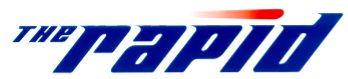      616.456.7514    Fax 616.774.1195March 8, 2019Dear Prospective Proposer:The RAPID is requesting proposals for the performance of a Comprehensive Operational Analysis (COA).  Responses to the RFP will be received in the offices of the RAPID, 300 Ellsworth Avenue, S.W., Grand Rapids, Ml, 49503, until Friday, April 5, 2019, at 2:00 p.m., local time.  The Rapid is seeking to contract with a professional planning firm to produce a Comprehensive Operational Analysis (COA) of the fixed-route bus system.  A COA was completed in 2005 that delivered both near-term and longer-term recommendations that have since been implemented.  Nevertheless the region has since experienced substantial and continuing growth, demographic changes, and changing ridership patterns.  As a result of this growth, areas of employment are increasingly becoming more geographically separate from where people live.   The COA must address the increasing geographic separation of home-to-work trips in order for The Rapid to be an effective mobility provider.  The Rapid is seeking a consultant with expertise in developing and implementing COA’s with a truly innovative approach and outcomes.  The consultant team must both manage the COA effectively and provide innovated transit solutions in order for The Rapid to be a true mobility integrator for the region.  In short, the desire is for more frequency of service, longer service hours, and broader service coverage in the region that can be implemented in a phased approach via three (3) alternate service plans over the course of 6 yearsA complete copy of the proposal package is attached for your consideration.  I look forward to receiving your proposal. SincerelyMark R. FedorowiczMark R. FedorowiczManager of Procurement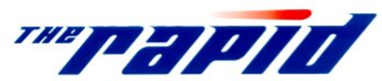 